　   基隆市立建德國民中學110學年度第二學期八年級綜合活動補考題庫30題( C ) 「二手市集與循環經濟」符合何項綠色消費原則？(Ａ)　Reduce　減量　(Ｂ)　Refuse　拒絕　(Ｃ)　Repair　修復　(Ｄ)　Recovery　再利用。( A ) 女王頭是野柳地質公園的地標，此著名景點位於何處呢？　(Ａ)新北市　(Ｂ)新竹市　(Ｃ)屏東市　(Ｄ)花蓮縣。( A ) 「選擇裸賣或包裝較少的商品」符合何項綠色消費原則？　(Ａ)　Reduce　減量　(Ｂ)　Refuse　拒絕　(Ｃ)　Reuse　重複使用　(Ｄ)　Recycle　回收。( B  ) 「拒絕塑膠微粒的洗面乳」符合何項綠色消費原則？　(Ａ)　Reduce　減量　(Ｂ)　Refuse　拒絕　(Ｃ)　Reuse　重複使用　(Ｄ)　Recycle　回收。( C ) 下列何者為全臺最高之國家森林遊樂區？　(Ａ)知本國家森林遊樂區　(Ｂ)太平山國家森林遊樂區　(Ｃ)合歡山國家森林遊樂區　(Ｄ)阿里山國家森林遊樂區。( B ) 雙心石滬為利用玄武岩及珊瑚礁在潮間帶築成的捕魚石牆，此特殊景觀位於何處呢？(Ａ)馬祖　(Ｂ)澎湖　(Ｃ)台南　(Ｄ)台東。( B ) 搭乘何種交通工具所產生的碳足跡最少呢？(Ａ)公車(Ｂ)高速鐵路(Ｃ)摩托車(Ｄ)自家小客車。( D ) 下列何者為觀賞馬祖藍眼淚時需注意的事項？　(Ａ)穿著防滑鞋　(Ｂ)拍照時關閉閃光燈　(Ｃ)由熟悉地形的人帶領　(Ｄ)以上皆是。( B ) 請問「西南季風」通常在哪幾個月份中發生呢？(Ａ)　1　月至　3　月　(Ｂ)　6　月至　9月(Ｃ)　10　月至　12　月　(Ｄ)每個月皆有可能發生。  10.( D )分手後會歷經調適的階段，該如何度過情傷期呢？　      (Ａ)學習新事物　(Ｂ)維持正常生活　(Ｃ)思考分手原因　(Ｄ)以上皆是。  11.( D )有人告訴我若不跟他在一起他就會去做不好的事，我可以如何回應呢？　      (Ａ)感情是不能勉強的。　(Ｂ)如果喜歡我，就應該讓自己更好。　(Ｃ)謝謝你這麼看重我，但         我不欣賞會因為感情而自暴自棄的人。　(Ｄ)以上皆可。  12.( A )舒伯以「生涯彩虹圖」闡述生涯發展階段與角色彼此間的相互影響。其中「這一角色可以拆分      夫妻、父母、（外）祖父母等角色，然後分別作圖。此角色從　30　歲開始，頭幾年精力投入較多，       之後維持在一個適當水平，一直到退休以後才加強了這一角色。」為勾畫哪一種角色？　(Ａ)持家      者　(Ｂ)工作者　(Ｃ)休閒者　(Ｄ)公民　。  13.( D )我們要如何避免成為性騷擾的受害者呢？　(Ａ)以清晰的溝通方式表達自己的感受　(Ｂ)對違      反自己意願之行為需堅決地說「不」　(Ｃ)必要時要有採取行動的決心與勇氣　(Ｄ)以上皆是。  14.( A )「女生哭泣較容易被接受，但男生就常被期待男兒有淚不輕彈。」是何種類型的性別刻板印象    呢？　(Ａ)情緒表達　(Ｂ)性別特徵　(Ｃ)性別特質　(Ｄ)興趣與嗜好。15.( B )「善於觀察別人的喜怒哀樂，並適時地提供協助。」的描述具備下列哪一種特質？　    (Ａ)「啦啦隊長」（Stimulator）　(Ｂ)「照護者」（Provider）　(Ｃ)「創造家」（Creator）　(Ｄ)「先驅者」（Pioneer）。  16.( C )若了解自己為何害怕做決定、不想做決定，甚至不知如何做決定的原因並勇敢面對後，我們就能認真地為生涯目標而努力。因此，我們必須先分析自己的人格特質，Arraba　曾將決策者分成六種類型，其中「依自己感受，較忽略外在環境的訊息。」屬於何種類型呢？(Ａ)邏輯型　(Ｂ)順從型　(Ｃ)直覺型　(Ｄ)情緒型。  17.( A )「生活習慣相似」為何種類型的愛情價值觀呢？(Ａ)現實條件　(Ｂ)相處狀況　(Ｃ)付出程度　(Ｄ)個性特質。  18.( B ) 「因為大特價衝動所購買的服飾，穿一兩次後發現自己不是很適合。」為何種服飾消費問題？　(Ａ)搭配習慣　(Ｂ)損失厭惡　(Ｃ)從眾心態　(Ｄ)滿足購物。  19.( D ) 下列何者是購買服飾時考量及選擇的因素？　(Ａ)流行款式　(Ｂ)場合合宜　(Ｃ)家人認同　(Ｄ)以上皆是。  20.( D ) 下列何者為符合「綠色消費」的商品？　(Ａ)公平貿易咖啡　(Ｂ)有機棉　(Ｃ)森林管理委員會（FSC）認證的紙類產品　(Ｄ)以上皆是。  21.( C ) 「露出四肢及強化腰線」為何種身型的穿搭重點？(Ａ)倒三角形　(Ｂ)三角型　(Ｃ)長方型　(Ｄ)橢圓型。  22.( D ) 下列何種顏色屬於「無色系」？　(Ａ)黃色為底色的顏色　(Ｂ)藍色為底色的顏色　(Ｃ)咖啡色系　(Ｄ)黑、白、灰色。  23.( C ) 「這種風格強調個人氣質展現，對自己有自信。」屬於何種穿搭風格呢？　(Ａ)運動休閒風格　(Ｂ)嘻哈潮流風格　(Ｃ)優雅學院風格　(Ｄ)浪漫甜美風格。  24.( D ) 下列何者「並非」長方形身材的穿搭重點？　(Ａ)比較瘦的　H　型，可以利用加寬肩膀與臀部的設計來修正體型。　(Ｂ)比較胖的　H　型，在適當加強對肩部與臀部設計的同時，可選擇有腰線設計的服裝。　(Ｃ)較其他身型勻稱，穿搭禁忌較少。　(Ｄ)適合較短或貼身的上衣。  25.( B )「」為下列何種領形樣式？(Ａ)高領　(Ｂ)船型領　(Ｃ)寶石領　(Ｄ)方型領。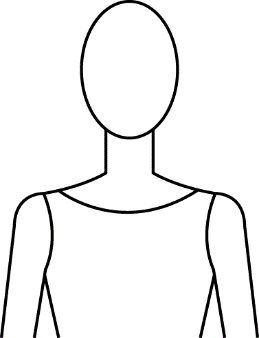   26. ( D ) 假日與同學相約到游泳池游泳，需要注意什麼事項呢？　(Ａ)池邊不可奔跑，以免滑倒受傷　(Ｂ)池邊嚴禁跳水　(Ｃ)水中活動時，若感到寒意或將有抽筋現象時，應立即登岸休息　(Ｄ)以上皆是  27.( C )若了解自己為何害怕做決定、不想做決定，甚至不知如何做決定的原因並勇敢面對後，我們就能認真地為生涯目標而努力。因此，我們必須先分析自己的人格特質，Arraba　曾將決策者分成六種類型，其中「依自己感受，較忽略外在環境的訊息。」屬於何種類型呢？(Ａ)邏輯型　(Ｂ)順從型　(Ｃ)直覺型　(Ｄ)情緒型。28.( A )「生活習慣相似」為何種類型的愛情價值觀呢？(Ａ)現實條件　(Ｂ)相處狀況　(Ｃ)付出程度　(Ｄ)個性特質。29.( D ) 下列何者為合宜穿著的要點？(Ａ)因地制宜　(Ｂ)整齊清潔　(Ｃ)合時合身　(Ｄ)以上皆是。30.( C ) 選擇「直細條紋、大方格、淺色、連身、高腰線」的衣服，可以產生何種視覺效果？    (Ａ)較苗條　(Ｂ)較有肉　(Ｃ)較高大　(Ｄ)較嬌小。